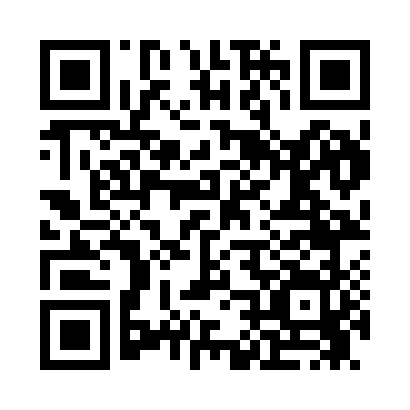 Prayer times for Savedge, Virginia, USAMon 1 Jul 2024 - Wed 31 Jul 2024High Latitude Method: Angle Based RulePrayer Calculation Method: Islamic Society of North AmericaAsar Calculation Method: ShafiPrayer times provided by https://www.salahtimes.comDateDayFajrSunriseDhuhrAsrMaghribIsha1Mon4:225:521:125:048:3210:022Tue4:235:531:125:058:3210:023Wed4:235:531:125:058:3210:014Thu4:245:541:135:058:3210:015Fri4:255:541:135:058:3110:006Sat4:265:551:135:058:3110:007Sun4:265:551:135:058:3110:008Mon4:275:561:135:058:319:599Tue4:285:561:135:058:309:5910Wed4:295:571:145:058:309:5811Thu4:305:581:145:058:299:5712Fri4:315:581:145:068:299:5713Sat4:315:591:145:068:299:5614Sun4:326:001:145:068:289:5515Mon4:336:001:145:068:289:5516Tue4:346:011:145:068:279:5417Wed4:356:021:145:068:279:5318Thu4:366:031:145:068:269:5219Fri4:376:031:145:058:259:5120Sat4:386:041:155:058:259:5021Sun4:396:051:155:058:249:4922Mon4:406:061:155:058:239:4823Tue4:416:061:155:058:239:4724Wed4:426:071:155:058:229:4625Thu4:446:081:155:058:219:4526Fri4:456:091:155:058:209:4427Sat4:466:091:155:058:199:4328Sun4:476:101:155:048:199:4229Mon4:486:111:155:048:189:4130Tue4:496:121:155:048:179:3931Wed4:506:131:145:048:169:38